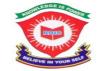 ROYAL OAK INTERNATIONAL SCHOOLSR. SEC. C.B.S.E. AFFILIATED (2019-20)WHOLE YEAR SYLLABUS OF CLASS ISUBJECT-ENGLISH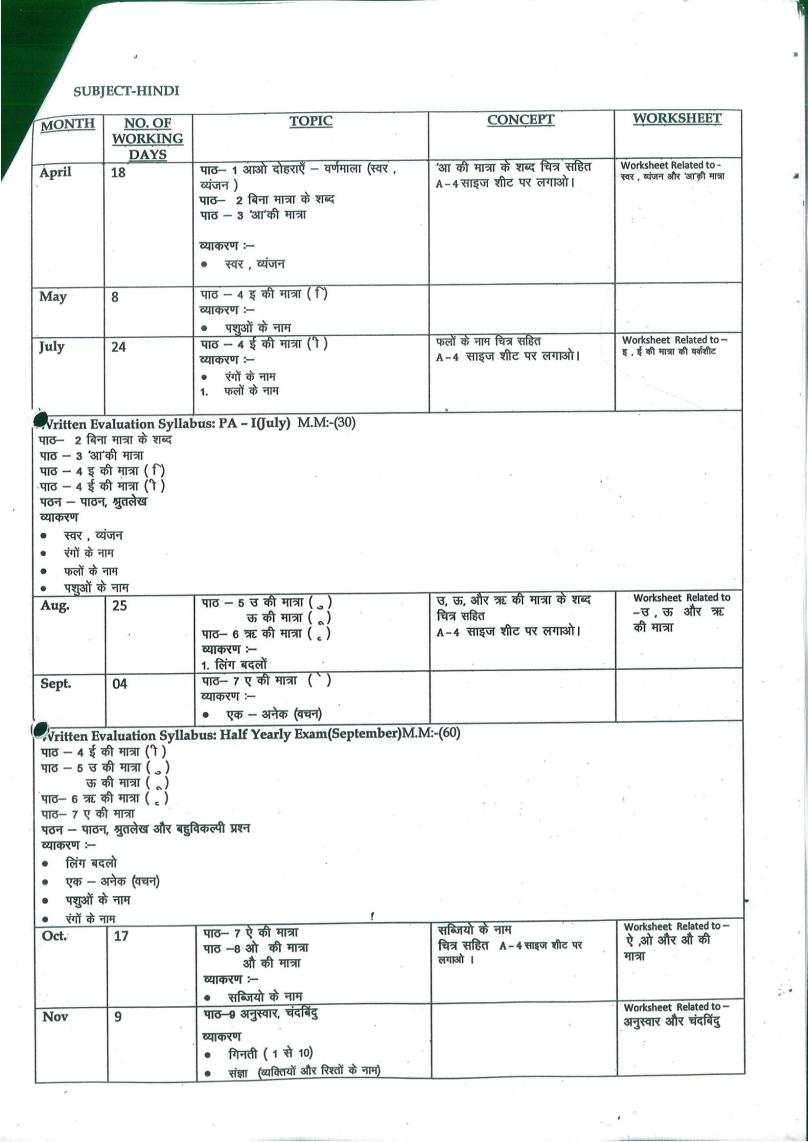 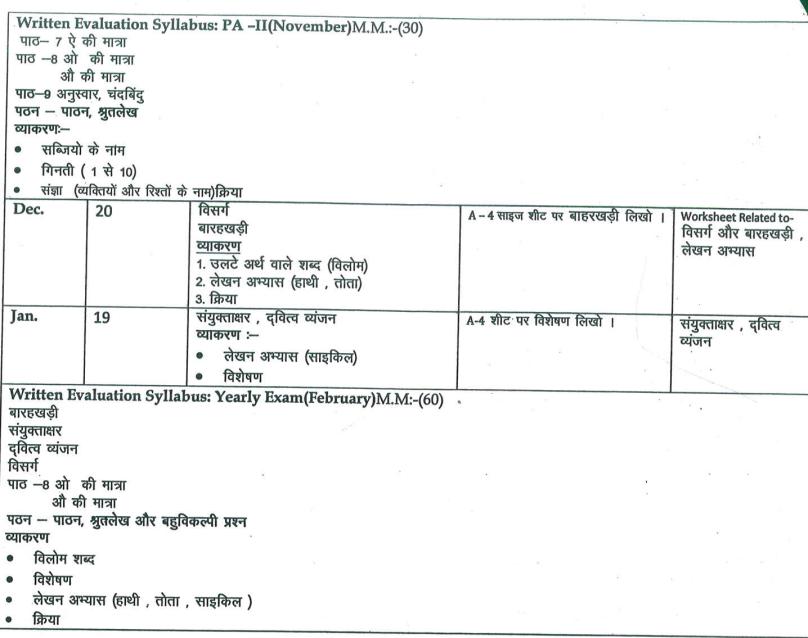 SUBJECT-MATHSUBJECT-EVSSUBJECT-COMPUTERSUBJECT-DRAWING & ART/CRAFTSUBJECT-DANCEPresentation of houses activityMONTHNO. OF WORKING DAYSCONTENTACTIVITYVOCABULARYWORKSHEETApril18*Recapitulation (from K.G.)*Phonic Sounds*Cursive writing Aa to ZzMCBCh -1 : At the Beach*Poem : Family is SpecialGrammar: Vowels and consonants, Articles (a/an)Writing : MyselfDraw a hand with a vowel* Short /a/ soundsMay8MCB*  Poem : First Day at SchoolGrammar : Thealphabets* Group activity Alphabetical order* Compound words (Joined words)* Worksheet As per syllabus coveredJuly24MCBCH-2 : A Fun Day at SchoolGrammar : Naming words,PunctuationWriting: My School* Popsicle activity(Nouns) (naming words)* Short /i/ sounds*Revision Worksheet*RECAP TEST (M.M.-10)Written Evaluation Syllabus: PAI(July)  M.M.:- (  30)MCBCH-1 : My Family*Poem : Family is Special                   *Poem : First Day at SchoolGrammar : Articles, Vowels and consonants, ThealphabetWriting : MyselfWritten Evaluation Syllabus: PAI(July)  M.M.:- (  30)MCBCH-1 : My Family*Poem : Family is Special                   *Poem : First Day at SchoolGrammar : Articles, Vowels and consonants, ThealphabetWriting : MyselfWritten Evaluation Syllabus: PAI(July)  M.M.:- (  30)MCBCH-1 : My Family*Poem : Family is Special                   *Poem : First Day at SchoolGrammar : Articles, Vowels and consonants, ThealphabetWriting : MyselfWritten Evaluation Syllabus: PAI(July)  M.M.:- (  30)MCBCH-1 : My Family*Poem : Family is Special                   *Poem : First Day at SchoolGrammar : Articles, Vowels and consonants, ThealphabetWriting : MyselfWritten Evaluation Syllabus: PAI(July)  M.M.:- (  30)MCBCH-1 : My Family*Poem : Family is Special                   *Poem : First Day at SchoolGrammar : Articles, Vowels and consonants, ThealphabetWriting : MyselfWritten Evaluation Syllabus: PAI(July)  M.M.:- (  30)MCBCH-1 : My Family*Poem : Family is Special                   *Poem : First Day at SchoolGrammar : Articles, Vowels and consonants, ThealphabetWriting : MyselfAug.25MCBCh- 3 : The Sky is Falling* Poem – The Little ChickGrammar :Use of has /have, PronounWriting : My Classroom(Describing things /places)*Paste the pictures of 5 animals and write their sounds* Rhyming words* Short /e/ sounds* short /o/ sound* Worksheet As per syllabus covered Sept.4MCBCh-4 : Sundays are FundaysCh-5 : Goldilocks and the three bears (only reading)* Poem – A Family Finger PlayGrammar :One and many * Poem recitation with (finger puppet) props*Revision Worksheet*RECAP TEST (M.M.-10)Written Evaluation Syllabus: Half-Yearly Exam(September)          MM:-(60)MCB          CH-2 : A Fun Day at SchoolCh- 3 : The Sky is Falling* Poem – The Little Chick                                        * Poem – A Family Finger PlayGrammar : Use of has /have, Pronouns , One and many, Naming wordsWritten Evaluation Syllabus: Half-Yearly Exam(September)          MM:-(60)MCB          CH-2 : A Fun Day at SchoolCh- 3 : The Sky is Falling* Poem – The Little Chick                                        * Poem – A Family Finger PlayGrammar : Use of has /have, Pronouns , One and many, Naming wordsWritten Evaluation Syllabus: Half-Yearly Exam(September)          MM:-(60)MCB          CH-2 : A Fun Day at SchoolCh- 3 : The Sky is Falling* Poem – The Little Chick                                        * Poem – A Family Finger PlayGrammar : Use of has /have, Pronouns , One and many, Naming wordsWritten Evaluation Syllabus: Half-Yearly Exam(September)          MM:-(60)MCB          CH-2 : A Fun Day at SchoolCh- 3 : The Sky is Falling* Poem – The Little Chick                                        * Poem – A Family Finger PlayGrammar : Use of has /have, Pronouns , One and many, Naming wordsWritten Evaluation Syllabus: Half-Yearly Exam(September)          MM:-(60)MCB          CH-2 : A Fun Day at SchoolCh- 3 : The Sky is Falling* Poem – The Little Chick                                        * Poem – A Family Finger PlayGrammar : Use of has /have, Pronouns , One and many, Naming wordsWritten Evaluation Syllabus: Half-Yearly Exam(September)          MM:-(60)MCB          CH-2 : A Fun Day at SchoolCh- 3 : The Sky is Falling* Poem – The Little Chick                                        * Poem – A Family Finger PlayGrammar : Use of has /have, Pronouns , One and many, Naming wordsOct. 17MCBCh-7 : Three Little LambsCh-6: The noisy visitor (only reading)* Poem – Welcome HomeGrammar : Use of is/am/are, Joining words,Writing : Few lines about ‘My Home’*Poem Recitation with props* Short /u/ sounds* Long /o/ Sounds* Worksheet As per syllabus covered Nov. 9MCBCh-8 : School Picnic* Poem – Ants at a PicnicGrammar : Doing words, GenderWriting : Sequencing sentences* Do’s and Don’ts while you are alone at home*  long /a/ sound* Long /i/ Sounds*Revision Worksheet*RECAP TEST (M.M.-10)Written Evaluation Syllabus: PA-II(November)M.M:-(30)MCBCh-7 : Three Little Lambs                                    Ch-8 : School Picnic Ch-4 : Sundays are Fun days* Poem – Welcome Home                                          * Poem – Ants at a PicnicGrammar : Use of is/am/are, Joining words, Doing words, Gender, Writing : Few lines about ‘My Home’, Sequencing sentencesWritten Evaluation Syllabus: PA-II(November)M.M:-(30)MCBCh-7 : Three Little Lambs                                    Ch-8 : School Picnic Ch-4 : Sundays are Fun days* Poem – Welcome Home                                          * Poem – Ants at a PicnicGrammar : Use of is/am/are, Joining words, Doing words, Gender, Writing : Few lines about ‘My Home’, Sequencing sentencesWritten Evaluation Syllabus: PA-II(November)M.M:-(30)MCBCh-7 : Three Little Lambs                                    Ch-8 : School Picnic Ch-4 : Sundays are Fun days* Poem – Welcome Home                                          * Poem – Ants at a PicnicGrammar : Use of is/am/are, Joining words, Doing words, Gender, Writing : Few lines about ‘My Home’, Sequencing sentencesWritten Evaluation Syllabus: PA-II(November)M.M:-(30)MCBCh-7 : Three Little Lambs                                    Ch-8 : School Picnic Ch-4 : Sundays are Fun days* Poem – Welcome Home                                          * Poem – Ants at a PicnicGrammar : Use of is/am/are, Joining words, Doing words, Gender, Writing : Few lines about ‘My Home’, Sequencing sentencesWritten Evaluation Syllabus: PA-II(November)M.M:-(30)MCBCh-7 : Three Little Lambs                                    Ch-8 : School Picnic Ch-4 : Sundays are Fun days* Poem – Welcome Home                                          * Poem – Ants at a PicnicGrammar : Use of is/am/are, Joining words, Doing words, Gender, Writing : Few lines about ‘My Home’, Sequencing sentencesWritten Evaluation Syllabus: PA-II(November)M.M:-(30)MCBCh-7 : Three Little Lambs                                    Ch-8 : School Picnic Ch-4 : Sundays are Fun days* Poem – Welcome Home                                          * Poem – Ants at a PicnicGrammar : Use of is/am/are, Joining words, Doing words, Gender, Writing : Few lines about ‘My Home’, Sequencing sentencesDec. 20MCBCh-9 : The EnormousTurnip * Poem – VegetablesGrammar : Opposite, Describing wordsWriting : My favourite Toy(Describing things)*Show & Tell Activity*Long /e/ sound* Worksheet As per syllabus covered Jan19MCBCh-10 : Drippy and Drizzly* Poem – RaindropsGrammar : Position words, Adverbs, Use of has /haveWriting: Sequence sentences*Make a word ladder using double letter words.( on A3 sheet )* Double letter word*Revision Worksheet*RECAP TEST (M.M.-10)Feb6RevisionWritten Evaluation Syllabus: Yearly Exam(February) M.M:-(60)MCBCh-9 : The Enormous Turnip                            Ch-10 : Drippy and Drizzly* Poem – Vegetables                                                * Poem – RaindropsGrammar : Opposite, Adverbs, Position words, Use of has/have, Describing wordsWriting: My favourite Toy/My school bag , Sequence sentencesWritten Evaluation Syllabus: Yearly Exam(February) M.M:-(60)MCBCh-9 : The Enormous Turnip                            Ch-10 : Drippy and Drizzly* Poem – Vegetables                                                * Poem – RaindropsGrammar : Opposite, Adverbs, Position words, Use of has/have, Describing wordsWriting: My favourite Toy/My school bag , Sequence sentencesWritten Evaluation Syllabus: Yearly Exam(February) M.M:-(60)MCBCh-9 : The Enormous Turnip                            Ch-10 : Drippy and Drizzly* Poem – Vegetables                                                * Poem – RaindropsGrammar : Opposite, Adverbs, Position words, Use of has/have, Describing wordsWriting: My favourite Toy/My school bag , Sequence sentencesWritten Evaluation Syllabus: Yearly Exam(February) M.M:-(60)MCBCh-9 : The Enormous Turnip                            Ch-10 : Drippy and Drizzly* Poem – Vegetables                                                * Poem – RaindropsGrammar : Opposite, Adverbs, Position words, Use of has/have, Describing wordsWriting: My favourite Toy/My school bag , Sequence sentencesWritten Evaluation Syllabus: Yearly Exam(February) M.M:-(60)MCBCh-9 : The Enormous Turnip                            Ch-10 : Drippy and Drizzly* Poem – Vegetables                                                * Poem – RaindropsGrammar : Opposite, Adverbs, Position words, Use of has/have, Describing wordsWriting: My favourite Toy/My school bag , Sequence sentencesWritten Evaluation Syllabus: Yearly Exam(February) M.M:-(60)MCBCh-9 : The Enormous Turnip                            Ch-10 : Drippy and Drizzly* Poem – Vegetables                                                * Poem – RaindropsGrammar : Opposite, Adverbs, Position words, Use of has/have, Describing wordsWriting: My favourite Toy/My school bag , Sequence sentencesMONTHNO. OF WORKING DAYSTOPICCONCEPTACTIVITYWRORKSHEETApr.18Ch-1 Learning basicsCh-2 Numbers from 1 to 10 , Counting 1 to 100, Number names 1 to 10Ch-3 AdditionOrdering and Comparing NumbersAddition by counting.Factastic TrainUse of flash cardsUsing Floral petals for additioon Ch-2 & 3May 8Ch-4 Subtraction Subtraction without borrowingTaking away activity through toffees and blocksCh-4Jul.24Ch-5 Concept of ZeroCh-9 Numerals on AbacusAddition property & subtraction property of zero based on addition1-digit & 2-digit numbers concept and numbers in short formUse of Factastic train to teach properties of zeroUsing AbacusWritten Evaluation Syllabus: PA-I(July)   MM(30)Ch-1 Learning basicsCh-2 Numbers from 1 to 10Ch-3 AdditionCh-4 SubtractionCh-5 Concept of ZeroCh-9 Numerals on AbacusDodging tables 2 to 5Written Evaluation Syllabus: PA-I(July)   MM(30)Ch-1 Learning basicsCh-2 Numbers from 1 to 10Ch-3 AdditionCh-4 SubtractionCh-5 Concept of ZeroCh-9 Numerals on AbacusDodging tables 2 to 5Written Evaluation Syllabus: PA-I(July)   MM(30)Ch-1 Learning basicsCh-2 Numbers from 1 to 10Ch-3 AdditionCh-4 SubtractionCh-5 Concept of ZeroCh-9 Numerals on AbacusDodging tables 2 to 5Written Evaluation Syllabus: PA-I(July)   MM(30)Ch-1 Learning basicsCh-2 Numbers from 1 to 10Ch-3 AdditionCh-4 SubtractionCh-5 Concept of ZeroCh-9 Numerals on AbacusDodging tables 2 to 5Written Evaluation Syllabus: PA-I(July)   MM(30)Ch-1 Learning basicsCh-2 Numbers from 1 to 10Ch-3 AdditionCh-4 SubtractionCh-5 Concept of ZeroCh-9 Numerals on AbacusDodging tables 2 to 5Written Evaluation Syllabus: PA-I(July)   MM(30)Ch-1 Learning basicsCh-2 Numbers from 1 to 10Ch-3 AdditionCh-4 SubtractionCh-5 Concept of ZeroCh-9 Numerals on AbacusDodging tables 2 to 5Aug. 25Ch-6 Numbers from 11 to 20Ch-7 Numbers from 21 to 50Ch-15 MultiplicationCh-10 Comparison of NumbersNumber names, addition of smaller numbers.Multiplication using multiplication tablesUsing Ganitmala to show tablesCrocodile mouth activityCh-6 , 7, 15Sep.4Ch-20 MeasurementsCh-22 Spatial RelationIntroduction of longer-shorter, big-small, heavy-light etc.Paste pictures showing concepts of short and tall ,big and small, heavy and lightCh-20Written Evaluation Syllabus: Half yearly Exam(September)    MM(60)Ch-6 Numbers from 11 to 20Ch-7 Numbers from 21 to 50Ch-10 Comparison of NumbersCh-15 MultiplicationCh-20 MeasurementsCh-22 Spatial RelationDodging tables 2 to 7Written Evaluation Syllabus: Half yearly Exam(September)    MM(60)Ch-6 Numbers from 11 to 20Ch-7 Numbers from 21 to 50Ch-10 Comparison of NumbersCh-15 MultiplicationCh-20 MeasurementsCh-22 Spatial RelationDodging tables 2 to 7Written Evaluation Syllabus: Half yearly Exam(September)    MM(60)Ch-6 Numbers from 11 to 20Ch-7 Numbers from 21 to 50Ch-10 Comparison of NumbersCh-15 MultiplicationCh-20 MeasurementsCh-22 Spatial RelationDodging tables 2 to 7Written Evaluation Syllabus: Half yearly Exam(September)    MM(60)Ch-6 Numbers from 11 to 20Ch-7 Numbers from 21 to 50Ch-10 Comparison of NumbersCh-15 MultiplicationCh-20 MeasurementsCh-22 Spatial RelationDodging tables 2 to 7Written Evaluation Syllabus: Half yearly Exam(September)    MM(60)Ch-6 Numbers from 11 to 20Ch-7 Numbers from 21 to 50Ch-10 Comparison of NumbersCh-15 MultiplicationCh-20 MeasurementsCh-22 Spatial RelationDodging tables 2 to 7Written Evaluation Syllabus: Half yearly Exam(September)    MM(60)Ch-6 Numbers from 11 to 20Ch-7 Numbers from 21 to 50Ch-10 Comparison of NumbersCh-15 MultiplicationCh-20 MeasurementsCh-22 Spatial RelationDodging tables 2 to 7Oct.17Ch-12  Addition of 2 digit numbersCh-13  Subtraction of 2 digit numbersCh-16  Ordinal numbersAddition by short methodSubtraction by short methodUse of blocks Position chartWorksheet of ch-12, 13 & 16Nov.9Ch-8 Numbers from 51 to 100Ch-11 Ordering of NumbersCh-14 Skip CountingCounting by grouping, counting breaks Number chartGanitmalaWorksheet of ch-8,11Written Evaluation Syllabus: PA-II(November)      MM(30)Ch-8 Numbers from 51 to 100Ch-11 Ordering of NumbersCh-12 Addition of 2 digit numbersCh-13 Subtraction of 2 digit numbersCh-14 Skip CountingCh-16 Ordinal numbers*Dodging tables 2 to 10Written Evaluation Syllabus: PA-II(November)      MM(30)Ch-8 Numbers from 51 to 100Ch-11 Ordering of NumbersCh-12 Addition of 2 digit numbersCh-13 Subtraction of 2 digit numbersCh-14 Skip CountingCh-16 Ordinal numbers*Dodging tables 2 to 10Written Evaluation Syllabus: PA-II(November)      MM(30)Ch-8 Numbers from 51 to 100Ch-11 Ordering of NumbersCh-12 Addition of 2 digit numbersCh-13 Subtraction of 2 digit numbersCh-14 Skip CountingCh-16 Ordinal numbers*Dodging tables 2 to 10Written Evaluation Syllabus: PA-II(November)      MM(30)Ch-8 Numbers from 51 to 100Ch-11 Ordering of NumbersCh-12 Addition of 2 digit numbersCh-13 Subtraction of 2 digit numbersCh-14 Skip CountingCh-16 Ordinal numbers*Dodging tables 2 to 10Written Evaluation Syllabus: PA-II(November)      MM(30)Ch-8 Numbers from 51 to 100Ch-11 Ordering of NumbersCh-12 Addition of 2 digit numbersCh-13 Subtraction of 2 digit numbersCh-14 Skip CountingCh-16 Ordinal numbers*Dodging tables 2 to 10Written Evaluation Syllabus: PA-II(November)      MM(30)Ch-8 Numbers from 51 to 100Ch-11 Ordering of NumbersCh-12 Addition of 2 digit numbersCh-13 Subtraction of 2 digit numbersCh-14 Skip CountingCh-16 Ordinal numbers*Dodging tables 2 to 10Dec.20Ch-17 TimeCh-18 CalendarCh-21 ShapesParts of days, day & nightDays & monthShapes & its typesUse of clock & calendarShapes-solid & planeWorksheet of ch-17, 18, 21Jan.19Ch-19 MoneyCh-23 PatternIntroduction of currency  &  adding moneySequence of objectsUse of currency chartUse of different shaped  blocksWorksheet of ch-19, 23Written Evaluation Syllabus: Yearly Exam(February)MM(60)Ch-12 Addition of 2 digit numbersCh-13 Subtraction of 2 digit numbersCh-17 TimeCh-18 CalendarCh-19 MoneyCh-21 ShapesCh-23 Pattern*Dodging tables 2 to 10Written Evaluation Syllabus: Yearly Exam(February)MM(60)Ch-12 Addition of 2 digit numbersCh-13 Subtraction of 2 digit numbersCh-17 TimeCh-18 CalendarCh-19 MoneyCh-21 ShapesCh-23 Pattern*Dodging tables 2 to 10Written Evaluation Syllabus: Yearly Exam(February)MM(60)Ch-12 Addition of 2 digit numbersCh-13 Subtraction of 2 digit numbersCh-17 TimeCh-18 CalendarCh-19 MoneyCh-21 ShapesCh-23 Pattern*Dodging tables 2 to 10Written Evaluation Syllabus: Yearly Exam(February)MM(60)Ch-12 Addition of 2 digit numbersCh-13 Subtraction of 2 digit numbersCh-17 TimeCh-18 CalendarCh-19 MoneyCh-21 ShapesCh-23 Pattern*Dodging tables 2 to 10Written Evaluation Syllabus: Yearly Exam(February)MM(60)Ch-12 Addition of 2 digit numbersCh-13 Subtraction of 2 digit numbersCh-17 TimeCh-18 CalendarCh-19 MoneyCh-21 ShapesCh-23 Pattern*Dodging tables 2 to 10Written Evaluation Syllabus: Yearly Exam(February)MM(60)Ch-12 Addition of 2 digit numbersCh-13 Subtraction of 2 digit numbersCh-17 TimeCh-18 CalendarCh-19 MoneyCh-21 ShapesCh-23 Pattern*Dodging tables 2 to 10MONTHNO OF WORKING DAYSNO OF WORKING DAYSTOPICCONCEPTACTIVITYWOKSHEETApril1818Ch1- MyselfCh 2- My body1.Showing picture of different parts of body and their work.1.Learn and write their name ,class,and telephone number.2.Write and paste the picture of any 5 parts of the body in A-4 size sheet.Ch-1 and Ch- 2May88Ch3- My sense organ1.Showing the function of sense organs with help of students Do the activity given on page no. 18.July2424Ch4- My familyCh5- My Houses and SchoolCh6- My food Habits 1.Dicussion on family and how we help one another in family2. Showing different types of Houses3.Visiting different rooms in our school 4. Showing real food we get from plants and animals.1.Paste a picture of your family on A-3 sheet and write 3 sentences on it.2.Do the activity given on page no 43.Ch-3 and Ch- 4Written Evaluation Syllabus: PA –I(July)  MM(30)Ch1- MyselfCh 2- My bodyCh3- My sense organCh4- My familyWritten Evaluation Syllabus: PA –I(July)  MM(30)Ch1- MyselfCh 2- My bodyCh3- My sense organCh4- My familyWritten Evaluation Syllabus: PA –I(July)  MM(30)Ch1- MyselfCh 2- My bodyCh3- My sense organCh4- My familyWritten Evaluation Syllabus: PA –I(July)  MM(30)Ch1- MyselfCh 2- My bodyCh3- My sense organCh4- My familyWritten Evaluation Syllabus: PA –I(July)  MM(30)Ch1- MyselfCh 2- My bodyCh3- My sense organCh4- My familyWritten Evaluation Syllabus: PA –I(July)  MM(30)Ch1- MyselfCh 2- My bodyCh3- My sense organCh4- My familyWritten Evaluation Syllabus: PA –I(July)  MM(30)Ch1- MyselfCh 2- My bodyCh3- My sense organCh4- My familyAug.Aug.25Ch 7 – Keeping Healthy and SafeCh 8 – Good Manners1. Enactment of Do’s and Don’t’s in School and Home.2. Enactment of good manners and habit in the class..Ch-7 and Ch- 8Sep.Sep.4RevisionRecapitulation worksheetWritten Evaluation Syllabus: Half Yearly Exam(September) MM(60)Ch 2- My bodyCh4- My familyCh5- My Houses and SchoolCh6- My food HabitsCh 7 – Keeping Healthy and SafeCh 8 – Good MannersWritten Evaluation Syllabus: Half Yearly Exam(September) MM(60)Ch 2- My bodyCh4- My familyCh5- My Houses and SchoolCh6- My food HabitsCh 7 – Keeping Healthy and SafeCh 8 – Good MannersWritten Evaluation Syllabus: Half Yearly Exam(September) MM(60)Ch 2- My bodyCh4- My familyCh5- My Houses and SchoolCh6- My food HabitsCh 7 – Keeping Healthy and SafeCh 8 – Good MannersWritten Evaluation Syllabus: Half Yearly Exam(September) MM(60)Ch 2- My bodyCh4- My familyCh5- My Houses and SchoolCh6- My food HabitsCh 7 – Keeping Healthy and SafeCh 8 – Good MannersWritten Evaluation Syllabus: Half Yearly Exam(September) MM(60)Ch 2- My bodyCh4- My familyCh5- My Houses and SchoolCh6- My food HabitsCh 7 – Keeping Healthy and SafeCh 8 – Good MannersWritten Evaluation Syllabus: Half Yearly Exam(September) MM(60)Ch 2- My bodyCh4- My familyCh5- My Houses and SchoolCh6- My food HabitsCh 7 – Keeping Healthy and SafeCh 8 – Good MannersWritten Evaluation Syllabus: Half Yearly Exam(September) MM(60)Ch 2- My bodyCh4- My familyCh5- My Houses and SchoolCh6- My food HabitsCh 7 – Keeping Healthy and SafeCh 8 – Good MannersOct.Oct.17Ch 9 – Places of Worship and our FestivalsCh 10 – People who Help usDiscussions about different type of festival and their values by showing picturesDiscussion about our helpers .Collect pictures of any five helpers and write their work on A4 sheetCh-9 and Ch- 10Nov.Nov.9Ch 11 – Our NationCh 12 – Plants and Animals Around us 1. Show Flash card of different types of animal1. Playground visit to show different types of plants and trees.1. Collect any four national symbols( nationalbird,national animal etc.). Paste them on A4 sheet.Ch-11 and Ch- 12Written Evaluation Syllabus: PA II(November) MM(30)Ch 8 – Good MannersCh 9 – Places of Worship and our FestivalsCh 10 – People who Help usCh 11 – Our NationCh 12 – Plants and Animals Around us Written Evaluation Syllabus: PA II(November) MM(30)Ch 8 – Good MannersCh 9 – Places of Worship and our FestivalsCh 10 – People who Help usCh 11 – Our NationCh 12 – Plants and Animals Around us Written Evaluation Syllabus: PA II(November) MM(30)Ch 8 – Good MannersCh 9 – Places of Worship and our FestivalsCh 10 – People who Help usCh 11 – Our NationCh 12 – Plants and Animals Around us Written Evaluation Syllabus: PA II(November) MM(30)Ch 8 – Good MannersCh 9 – Places of Worship and our FestivalsCh 10 – People who Help usCh 11 – Our NationCh 12 – Plants and Animals Around us Written Evaluation Syllabus: PA II(November) MM(30)Ch 8 – Good MannersCh 9 – Places of Worship and our FestivalsCh 10 – People who Help usCh 11 – Our NationCh 12 – Plants and Animals Around us Written Evaluation Syllabus: PA II(November) MM(30)Ch 8 – Good MannersCh 9 – Places of Worship and our FestivalsCh 10 – People who Help usCh 11 – Our NationCh 12 – Plants and Animals Around us Written Evaluation Syllabus: PA II(November) MM(30)Ch 8 – Good MannersCh 9 – Places of Worship and our FestivalsCh 10 – People who Help usCh 11 – Our NationCh 12 – Plants and Animals Around us Dec.Dec.20Ch 13- Air and WaterCh 14 – Seasons in IndiaCh 15 – The Earth and the sky1. Discussion about uses of water and air.2. Showing Globe to the student.1. Paste picture of different seasons on A- 4 sheetCh-13, Ch- 14 and 15Jan.Jan.19Ch 16 – How do we Travels?Ch 17 – Games we Play1. Showing Flash Card of different means of transport.1. Collect pictures of outside and inside game and paste them on A4 Sheet.Ch-16 and Ch- 17Feb.Feb.6RevisionRecapitulation worksheetWritten Evaluation Syllabus: Yearly Exam(February) MM(60)Ch3- My sense organ Ch 11 – Our NationCh 12 – Plants and Animals Around us Ch 13- Air and WaterCh 14 – Seasons in IndiaCh 15 – The Earth and the sky Ch 16 – How do we Travels?Ch 17 – Games we Play Written Evaluation Syllabus: Yearly Exam(February) MM(60)Ch3- My sense organ Ch 11 – Our NationCh 12 – Plants and Animals Around us Ch 13- Air and WaterCh 14 – Seasons in IndiaCh 15 – The Earth and the sky Ch 16 – How do we Travels?Ch 17 – Games we Play Written Evaluation Syllabus: Yearly Exam(February) MM(60)Ch3- My sense organ Ch 11 – Our NationCh 12 – Plants and Animals Around us Ch 13- Air and WaterCh 14 – Seasons in IndiaCh 15 – The Earth and the sky Ch 16 – How do we Travels?Ch 17 – Games we Play Written Evaluation Syllabus: Yearly Exam(February) MM(60)Ch3- My sense organ Ch 11 – Our NationCh 12 – Plants and Animals Around us Ch 13- Air and WaterCh 14 – Seasons in IndiaCh 15 – The Earth and the sky Ch 16 – How do we Travels?Ch 17 – Games we Play Written Evaluation Syllabus: Yearly Exam(February) MM(60)Ch3- My sense organ Ch 11 – Our NationCh 12 – Plants and Animals Around us Ch 13- Air and WaterCh 14 – Seasons in IndiaCh 15 – The Earth and the sky Ch 16 – How do we Travels?Ch 17 – Games we Play Written Evaluation Syllabus: Yearly Exam(February) MM(60)Ch3- My sense organ Ch 11 – Our NationCh 12 – Plants and Animals Around us Ch 13- Air and WaterCh 14 – Seasons in IndiaCh 15 – The Earth and the sky Ch 16 – How do we Travels?Ch 17 – Games we Play Written Evaluation Syllabus: Yearly Exam(February) MM(60)Ch3- My sense organ Ch 11 – Our NationCh 12 – Plants and Animals Around us Ch 13- Air and WaterCh 14 – Seasons in IndiaCh 15 – The Earth and the sky Ch 16 – How do we Travels?Ch 17 – Games we Play MONTHNO. OF WORKING DAYSCONTENTCONTENTACTIVITYPRACTICALWORKSHEETApril18Ch – 1 : Know your computerCh – 1 : Know your computer*Paste Natural things and God made things in your notebook.* Basic introduction of computerCh-1&Ch-2May8Ch – 2 : Computer a smart machineCh – 2 : Computer a smart machine*Paste the picture of computer in notebook*NotepadCh-1&Ch-2July24Ch – 3 : Computer at work (Reading)Ch – 3 : Computer at work (Reading)* Paste the places where computer are used.* NotepadWritten Evaluation Syllabus: PA –I(July)  MM(20)Ch – 1 : Know your computerCh – 2 : Computer a smart machinePractical: NotepadWritten Evaluation Syllabus: PA –I(July)  MM(20)Ch – 1 : Know your computerCh – 2 : Computer a smart machinePractical: NotepadWritten Evaluation Syllabus: PA –I(July)  MM(20)Ch – 1 : Know your computerCh – 2 : Computer a smart machinePractical: NotepadWritten Evaluation Syllabus: PA –I(July)  MM(20)Ch – 1 : Know your computerCh – 2 : Computer a smart machinePractical: NotepadWritten Evaluation Syllabus: PA –I(July)  MM(20)Ch – 1 : Know your computerCh – 2 : Computer a smart machinePractical: NotepadWritten Evaluation Syllabus: PA –I(July)  MM(20)Ch – 1 : Know your computerCh – 2 : Computer a smart machinePractical: NotepadWritten Evaluation Syllabus: PA –I(July)  MM(20)Ch – 1 : Know your computerCh – 2 : Computer a smart machinePractical: NotepadAug. 25Ch – 3 : Computer at work (Exercise)Ch – 4 : Parts of computerCh – 3 : Computer at work (Exercise)Ch – 4 : Parts of computer* NotepadCh-3 & Ch-4Sep.4RevisionRevisionWritten Evaluation Syllabus: Half Yearly Exam(September) MM(30)Ch – 3 : Computer at work Ch – 4 : Parts of computerPractical: NotepadWritten Evaluation Syllabus: Half Yearly Exam(September) MM(30)Ch – 3 : Computer at work Ch – 4 : Parts of computerPractical: NotepadWritten Evaluation Syllabus: Half Yearly Exam(September) MM(30)Ch – 3 : Computer at work Ch – 4 : Parts of computerPractical: NotepadWritten Evaluation Syllabus: Half Yearly Exam(September) MM(30)Ch – 3 : Computer at work Ch – 4 : Parts of computerPractical: NotepadWritten Evaluation Syllabus: Half Yearly Exam(September) MM(30)Ch – 3 : Computer at work Ch – 4 : Parts of computerPractical: NotepadWritten Evaluation Syllabus: Half Yearly Exam(September) MM(30)Ch – 3 : Computer at work Ch – 4 : Parts of computerPractical: NotepadWritten Evaluation Syllabus: Half Yearly Exam(September) MM(30)Ch – 3 : Computer at work Ch – 4 : Parts of computerPractical: NotepadOct.17Ch – 5 : Knowing the keyboard Ch – 6 : Knowing the mouse(Reading)* Draw the different keys of the keyboard* Draw the different keys of the keyboard*PaintCh-5 & 6Nov.9Ch – 6 : Knowing the mouse(Exercise)* Draw and label different parts of mouse* Draw and label different parts of mouse*PaintCh-5 & 6Written Evaluation Syllabus: PA II(November) MM(20)Ch – 5 : Knowing the keyboard Ch – 6 : Knowing the mousePractical: PaintWritten Evaluation Syllabus: PA II(November) MM(20)Ch – 5 : Knowing the keyboard Ch – 6 : Knowing the mousePractical: PaintWritten Evaluation Syllabus: PA II(November) MM(20)Ch – 5 : Knowing the keyboard Ch – 6 : Knowing the mousePractical: PaintWritten Evaluation Syllabus: PA II(November) MM(20)Ch – 5 : Knowing the keyboard Ch – 6 : Knowing the mousePractical: PaintWritten Evaluation Syllabus: PA II(November) MM(20)Ch – 5 : Knowing the keyboard Ch – 6 : Knowing the mousePractical: PaintWritten Evaluation Syllabus: PA II(November) MM(20)Ch – 5 : Knowing the keyboard Ch – 6 : Knowing the mousePractical: PaintWritten Evaluation Syllabus: PA II(November) MM(20)Ch – 5 : Knowing the keyboard Ch – 6 : Knowing the mousePractical: PaintDec.20Ch – 7 : Let us draw*Draw different tools of paint window in notebook.*Draw different tools of paint window in notebook.*PaintCh-7 & 8Jan.19Ch – 8 : Computer room manners*Write four computer Room manners in notebook.*Write four computer Room manners in notebook.*PaintCh-7 & 8Feb.6Revision+ YEARLY EXAMWritten Evaluation Syllabus: Yearly Exam(February)MM:-30Ch – 7 : Let us drawCh – 8 : Computer room mannersPractical: PaintWritten Evaluation Syllabus: Yearly Exam(February)MM:-30Ch – 7 : Let us drawCh – 8 : Computer room mannersPractical: PaintWritten Evaluation Syllabus: Yearly Exam(February)MM:-30Ch – 7 : Let us drawCh – 8 : Computer room mannersPractical: PaintWritten Evaluation Syllabus: Yearly Exam(February)MM:-30Ch – 7 : Let us drawCh – 8 : Computer room mannersPractical: PaintWritten Evaluation Syllabus: Yearly Exam(February)MM:-30Ch – 7 : Let us drawCh – 8 : Computer room mannersPractical: PaintWritten Evaluation Syllabus: Yearly Exam(February)MM:-30Ch – 7 : Let us drawCh – 8 : Computer room mannersPractical: PaintWritten Evaluation Syllabus: Yearly Exam(February)MM:-30Ch – 7 : Let us drawCh – 8 : Computer room mannersPractical: PaintMONTHNO. OF WORKING DAYSPAGES OF ART BOOKACTIVITYApril183-6,21,22Hands print duck 21Meal time – leaf impression 22May87,8,33Mothers day cardJuly249,10,29,30,31,23My garden – wood 29Ice cream dollaps – fevicol impression 30Aug.2511,12,27,32,34Flowers – pencil shaving 32Sep.4Revision Written Evaluation Syllabus: Half-Yearly Exam(September)page no. 3 to page no.12page no. 21 to page no. 23page no. 27 to page no. 34Written Evaluation Syllabus: Half-Yearly Exam(September)page no. 3 to page no.12page no. 21 to page no. 23page no. 27 to page no. 34Written Evaluation Syllabus: Half-Yearly Exam(September)page no. 3 to page no.12page no. 21 to page no. 23page no. 27 to page no. 34Written Evaluation Syllabus: Half-Yearly Exam(September)page no. 3 to page no.12page no. 21 to page no. 23page no. 27 to page no. 34Oct.1713,14,24,35,36Lion face 34Bead the flowers 36Nov.915,16,25,37,38Landscape – sand paper 37Butterfly – stencil 25Dec.2017,18,26,28,39Daffodils, ice cream stick +thurmacol bollsHouse – modelJan.1919,20,40Rainbow – paper collageFeb.6RevisionWritten Evaluation Syllabus: Yearly Exam(February)page no.13 to page no. 20page no. 24 to 26page no. 35 to 40Written Evaluation Syllabus: Yearly Exam(February)page no.13 to page no. 20page no. 24 to 26page no. 35 to 40Written Evaluation Syllabus: Yearly Exam(February)page no.13 to page no. 20page no. 24 to 26page no. 35 to 40Written Evaluation Syllabus: Yearly Exam(February)page no.13 to page no. 20page no. 24 to 26page no. 35 to 40MonthNumber of Working DaysTopicApril18Foot, Shoulders, Hands, Neck,  Waist movements May8Foot, Shoulders, Hands, Neck,  Waist movements July24Aerobics and body stretching  exercisesBody balancing movementsAug.25Aerobics and body stretching  exercisesBody balancing movements (Janmastmi Celebration)Sep.4Free style dancing (Dussehra celebration) Oct.17Free style dancing (Dussehra celebration) Nov.9Western Dance (Christmas Celebration)Dec.20Western Dance (Christmas Celebration)Jan.19Patriotic dance  (Republic day celebration)Feb.6Patriotic dance (Republic day celebration)